      ΜΑΘΗΜΑ 3ο(13/04 ΕΩΣ 24/04)ΑΣΚΗΣΗ 1η : ΔΙΑΒΑΣΕ ΤΟ ΠΑΡΑΚΑΤΩ ΚΕΙΜΕΝΟΛΙΓΑ ΛΟΓΙΑ ΓΙΑ ΤΟ ΠΑΣΧΑ   Σε λίγες μέρες θα γιορτάσουμε το Πάσχα, δηλαδή την Ανάσταση του Χριστού μας. Πριν το Πάσχα είναι η Μεγάλη Εβδομάδα. Κατά την εβδομάδα αυτή προετοιμαζόμαστε για την Ανάσταση. Αυτές τις μέρες αναβιώνουμε γεγονότα της ζωής του Χριστού όπως την Μεγάλη Πέμπτη με το μυστικό δείπνο και τη λειτουργιά του Εσταυρωμένου και την Μεγάλη Παρασκευή με την λειτουργιά του Επιταφίου.     Τα έθιμα που έχουμε εμείς οι πιστοί ξεκινούν πολύ πριν την Κυριακή του Πάσχα και την Θεια Ανάσταση. Την Κυριακή των βαΐων ,πριν την έναρξη της Μεγάλης Εβδομάδας ,ψήνουμε τα πασχαλινά κουλούρια. Την Μεγάλη Πέμπτη βάφουμε τα κόκκινα αυγά, την Μεγάλη Παρασκευή θρηνούμε για το θάνατο του Κυρίου. Μέσα στην εβδομάδα έρχονται και οι νονοί και μας φέρνουν τα δώρα και τις λαμπάδες. Το Μεγάλο Σάββατο ,τα μεσάνυχτα, γιορτάζουμε την Ανάσταση  και την Κυριακή ψήνουμε το αρνί και γλεντάμε.ΑΣΚΗΣΗ 2η : ΓΡΑΨΕ ΜΟΥ ΛΙΓΑ ΛΟΓΙΑ ΓΙΑ ΤΟ ΤΙ ΚΑΝΕΤΕ ΣΤΟ ΣΠΙΤΙ ΤΟ ΠΑΣΧΑ (ΑΝ ΔΕΝ ΜΠΟΡΕΙΣ ΝΑ ΓΡΑΨΕΙΣ ΚΕΙΜΕΝΑΚΙ ΧΡΗΣΙΜΟΠΟΙΗΣΕ ΜΙΚΡΕΣ ΠΡΟΤΑΣΟΥΛΕΣ)………………………………………………………………………………………………………………………………………………………………………………………………………………………………………………………………………………………………………………………………………………………………………………………………………………………………………………………………………………………………………………………………………………………………………………………………………………………………………………………………………………………………………………………………………………………………………………………………………………………………………………………………………………………………………………ΑΣΚΗΣΗ 3η : ΖΩΓΡΑΦΙΣΕ ΜΟΥ ΟΠΩΣ ΜΠΟΡΕΙΣ ΕΝΑ ΚΑΛΑΘΙ ΜΕ ΠΑΣΧΑΛΙΝΑ ΑΥΓΑ (ΜΗΝ ΞΕΧΝΑΣ, ΔΕΝ ΕΙΝΑΙ ΑΝΑΓΚΗ ΝΑ ΕΙΝΑΙ ΟΛΑ ΚΟΚΚΙΝΑ)ΑΣΚΗΣΗ 4η: ΓΡΑΨΕ ΤΙΣ ΠΑΡΑΚΑΤΩ ΛΕΞΕΙΣ ΑΠΟ ΤΟΝ ΕΝΙΚΟ ΣΤΟ ΠΛΗΘΥΝΤΙΚΟΤο αρνί     ………………………………………………….Το αυγό    ………………………………………………….Ο σταυρός …………………………………………………Η λαμπάδα ………………………………………………..Ο νονός       ………………………………………………..Το κουλούρι ………………………………………………Το καλάθι     ………………………………………………   Το γλέντι      ……………………………………………….Η μουσική    ……………………………………………….ΑΣΚΗΣΗ 5η : ΝΑ ΑΝΤΙΓΡΑΨΕΙΣ ΤΙΣ ΠΡΟΤΑΣΕΙΣ ΠΟΥ ΑΚΟΛΟΥΘΟΥΝΜένουμε σπίτι.………………………………………………………………………………………Πλένουμε τα χέρια μας όσο πιο συχνά μπορούμε.……………………………………………………………………………………….Αποφεύγουμε φιλιά και αγκαλιές.……………………………………………………………………………………….Διαβάζουμε τα μαθήματα μας και παίζουμε πολύ.……………………………………………………………………………………….Κάνουμε υπομονή, σύντομα θα τα πούμε πάλι στο σχολείο.………………………………………………………………………………………………………………………………………………………………………………ΑΣΚΗΣΗ 6η :ΒΑΛΕ ΤΟΝΟΥΣ ΣΤΟ ΠΑΡΑΚΑΤΩ ΚΕΙΜΕΝΟΧτες το απογευμα ηρθε σπιτι ο ξαδερφος μου. Κατσαμε στην αυλη και ηπιαμε πορτοκαλαδα. Μετα μαζεψαμε λουλουδια, περπατησαμε και τελος παιξαμε λιγο με την μπαλα. Τσακωθηκαμε λιγακι, οπως ολα τα παιδια, αλλα τα βρηκαμε συντομα γιατι ειμαστε αγαπημενοι. Την επομενη φορα θα παω εγω σπιτι του.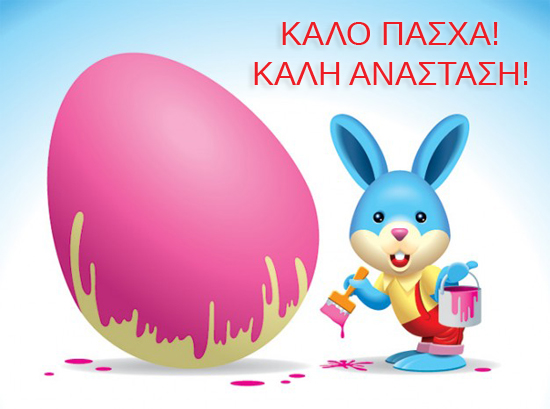 Η εικόνα αντλήθηκε από την ιστοσελίδα : www.poly-gelio.gr